Ситуационные задачи по фармацевтической химии для ГИА (собеседование)СИТУАЦИОННАЯ ЗАДАЧА №1Норэпинефрингидротартрат применяют в виде растворов для инъекций для повышения артериального давления, при остром его понижении вследствие хирургических вмешательств, травм, отравлений, сопровождающихся угнетением сосудодвигательных центров. Для приготовления раствора поступила фармацевтическая субстанция норэпинефрингидротартрат. Охарактеризуйте ее химическое строение и укажите функциональные группы.Обоснуйте реакции идентификации и методы количественного определения. Напишите уравнения химических реакций. Какие физико-химические методы могут быть использованы для анализа данной субстанции? В виде каких лекарственных препаратов эта субстанция поступает в аптечную сеть?СИТУАЦИОННАЯ ЗАДАЧА № 2Провизор-аналитик провел качественный и количественный анализ приготовленного инъекционного раствора викасола. Для обнаружения викасола использовалась реакция с раствором натрия гидроксида.Поясните ее сущность, укажите результат и способы подтверждения образовавшихся продуктов. Количественное определение проводилось методом цериметрии.В соответствии со структурой и химическими свойствами дайте обоснование выбору данного метода и условиям его проведения. Почему необходимо (до титрования) предварительное действие раствора натрия гидроксида и затем восстановление продукта реакции? Напишите схемы реакций.СИТУАЦИОННАЯ ЗАДАЧА №3В ОТК фармацевтического предприятия поступила фармацевтическая субстанция следующей структуры:Дайте название, приведите схему получения данной субстанции и охарактеризуйте ее строение, физические и химические свойства.При определении солей аммония и параформа в образцах одной серии появилось помутнение раствора и желтое окрашивание. Дайте обоснование причинам изменения его качества по данному показателю в соответствии со способами получения и хранения.В соответствии с химическим строением приведите уравнения реакции идентификации, в том числе реакцию разложения и обнаружения продуктов разложения гексаметилентетрамина.СИТУАЦИОННАЯ ЗАДАЧА № 4В ОКК фармацевтического предприятия, изготавливающего препарат «Антигриппокапс» поступила ацетилсалициловая кислота, не отвечающая требованиям ФС по разделу «Описание» - ощущался резкий запах кислоты уксусной. Дайте обоснование причинам изменения качества субстанции по данному показателю в соответствии со свойствами и условиями хранения, для этого:Приведите структурную формулу ацетилсалициловой кислоты, охарактеризуйте ее строение.Охарактеризуйте химические свойства и предложите реакции идентификации ацетилсалициловой кислоты. Напишите уравнения гидроксамовой реакции. Как определяют продукты деструкции ацетилсалициловой кислоты по ФС?Дайте пояснения методу количественного определения ацетилсалициловой кислоты.Какие еще лекарственные препараты ацетилсалициловой кислоты Вам известны? СИТУАЦИОННАЯ ЗАДАЧА №5Известно, что ЛФ содержит несовместимые компоненты: Rp.: Dimedroli 0,1Natriihydrocarbonatis 0,3Misce, fiat pulvis. Da tales doses numero 10. Signa. По 1 порошку 3 раза в день.Почему данные компоненты несовместимы? Приведите уравнения химических реакций, протекающих в водном растворе.Напишите химическую формулу дифенгидрамина гидрохлорида. Дайте химическое название. Опишите применение в медицинской практике. Укажите основные функциональные центры Димедрола ипредложите способы их идентификации. Какие показатели устанавливают при проведении анализа чистоты ЛС согласно НД?СИТУАЦИОННАЯ ЗАДАЧА №6В медицинской практике в комплексной терапии язвенной болезни желудка и двенадцатиперстной кишки применяется платифиллинагидротартрат. Напишите структурную формулу фармацевтической субстанции – платифиллинагидротартрат. Охарактеризуйте ее химическое строение и физические свойства. Приведите уравнения химических реакций, подтверждающих наличие тартрат-иона, сложноэфирной группировки в молекуле платифиллинагидротартрата.Какие физико-химические величины можно использовать в идентификации данной субстанции? Обоснуйте использование метода количественного определения платифиллинагидротартрата в неводных средах и напишите уравнения химических реакций.Назовите лекарственные препараты, содержащие данную фармацевтическую субстанцию. СИТУАЦИОННАЯ ЗАДАЧА №7В условиях промышленного производства получают лекарственный препарат (таблетки), содержащий фармацевтическую субстанцию следующей химической структуры:Назовите эту субстанцию и охарактеризуйте химическое строение, физико-химические свойства (внешний вид, растворимость, спектральные и оптические характеристики) и их использование для оценки качества.В соответствии с химическим строением хинина гидрохлорида предложите реакции идентификации и методы количественного определения. Напишите уравнения реакций образования талейохина и метода титрования в среде неводных растворителей.Какие оптические изомеры этого соединения Вам известны, что является источником получения данной субстанции?СИТУАЦИОННАЯ ЗАДАЧА №8В медицинской практике в качестве обезболивающего и жаропонижающего средства широко используется лекарственный препарат Парацетамол в виде таблеток:Напишите латинское название и функциональные группы лекарственного препарата. Охарактеризуйте физико-химические и химические свойства, используемые для идентификации и количественного определения. Напишите схемы реакций. Приведите формулы расчета молярной массы эквивалента, титра и количественного содержания. Объясните возможность образования индофенолового красителя для парацетамола с использованием раствора натрия нитрита в определенных условиях.СИТУАЦИОННАЯ ЗАДАЧА №9При контроле качества субстанции Сульфадиметоксина, согласно НД, использовалась реакция, в ходе которой образовался осадок оранжево-красного цвета. Количественное определение осуществляли титриметрическим методом, при пониженной температуре, конец титрования устанавливали по йодкрахмальной бумаге.Приведите химическую формулу Сульфадиметоксина.  Охарактеризуйте его строение и химические свойства по основным функциональным центрам в молекуле. Оцените правильность проведенных действий при установлении его качества в соответствии с ГФ.СИТУАЦИОННАЯ ЗАДАЧА №10В комплексной терапии заболеваний верхних дыхательных путей используется сироп «Коделак-фито», в состав которого входят (на 5 мл): Кодеина фосфата			      4,5 мгСухого экстракта термопсиса	      10 мгСухого экстракта корня солодки   200 мгЖидкого экстракта чабреца	      1000 мгК какой группе лекарственных средств относится кодеина фосфат, входящий в состав данного сиропа? Приведите его структурную формулу и охарактеризуйте строение.В соответствии с химической структурой предложите реакции идентификации.Какая реакция лежит в основе определения специфической примеси морфина в кодеине? Перечислите известные Вам методы количественного определения кодеина фосфата и напишите уравнение реакции титрования кодеина фосфата раствором щелочи.Охарактеризуйте условия хранения препаратов кодеина.СИТУАЦИОННАЯ ЗАДАЧА №11В медицинской практике в качестве муколитического средства широко используется лекарственное средство Ацетилцистеин в виде таблеток шипучих:Приведите структурную формулу и охарактеризуйте химическое строение ацетилцистеина.Укажите асимметрический атом углерода и обоснуйте использование показателя «Удельное вращение» при проведении анализа качества ацетилцистеина.Перечислите реакции идентификации и приведите уравнения реакции образования этилацетата.Приведите реакции количественного йодометрического определения ацетилцистеина.Какие еще лекарственные средства Вам известны, относящиеся по химической классификации к группе, в которой находится ацетилцистеин?СИТУАЦИОННАЯ ЗАДАЧА №12В качестве диуретика применяются препараты фуросемида, в виде таблеток поступила фармацевтическая субстанция фуросемида:Напишите химическую формулу и укажите функциональные группы.Опишите растворимость субстанции в воде и в других растворителях. Как влияет добавление щелочей на растворимость?Опишите проведение испытания на содержание в молекуле органически связанных серы и хлора. Приведите уравнения реакций.Обоснуйте применимость методов количественного определения. Напишите уравнения реакций.СИТУАЦИОННАЯ ЗАДАЧА №13В условиях промышленного производства путем микробиологического синтеза получают фармацевтическую субстанцию инозин:Приведите структурную формулу инозина, его торговые синонимы, охарактеризуйте физические свойства.Охарактеризуйте химическое строение инозина. Какими его свойствами определяется возможность использования в качестве растворителей растворов кислот и щелочей?Поясните, можно ли для определения подлинности инозина использовать методы ИК- и УФ-спектрофотометрии.Как обнаружить остаток рибозы в молекуле инозина?СИТУАЦИОННАЯ ЗАДАЧА №14Обоснуйте комплекс испытаний для оценки качества фармацевтической субстанции натрия бромид. Для этого:Охарактеризуйте его физические свойства. Предложите реакции идентификации натрия бромида и его отличия от натрия хлорида.Укажите возможные методы количественного определения. Напишите уравнения реакций аргентометрического титрования. Укажите особенности этого метода.Как можно определить концентрацию раствора-концентрата натрия бромида 20% в условиях производственной аптеки? Поясните сущность используемого метода.СИТУАЦИОННАЯ ЗАДАЧА №15Охарактеризуйте качество лекарственного препарата фенобарбитала таблетки по 0,1 г, для этого:Приведите структурную формулу фенобарбитала, охарактеризуйте химическое строение и физические свойства.Предложите реагенты для установления подлинности фенобарбитала, обоснуйте условия проведения реакций.Обоснуйте возможные методы количественного определения фенобарбитала в субстанции и таблетках. Приведите реакции для определения фенобарбитала методом кислотно-основного титрования в среде неводных растворителей. Поясните сущность метода.СИТУАЦИОННАЯ ЗАДАЧА №16Лекарственное вещество широко применяемое в детской практике - 2,4-Дибром-6-{[метил(циклогексил)амино]метил}анилина гидрохлорид является отхаркивающим, муколитическим и противокашлевым средством.Приведите структурную формулу вещества. Назовите основные функциональные центры, входящие в состав химической структуры. При наличии какой группы в его молекуле становится возможным устанавливать подлинность по реакции с нитритом натрия в среде хлороводородной кислоты? Какие еще способы идентификации согласно ГФ Вам известны? По каким показателям проводят испытание на чистоту этого вещества? В чем особенности анализа детских лекарственных форм?Каким методом можно определить количественное содержание бромгексина гидрохлорид, подтвердите уравнением реакции. Приведите формулы расчета молярной массы эквивалента, титра и количественного содержания. СИТУАЦИОННАЯ ЗАДАЧА №17В комплексной терапии заболеваний ЖКТ в качестве слабительного могут быть назначены суппозитории с глицеролом:Приведите структурную формулу глицерола, охарактеризуйте его физические и химические свойства.Какие свойства глицерола, используются для его идентификации?Одним из вариантов количественного определения глицерола является метод ацетилирования. Объясните его суть и напишите уравнения реакций.Количественное определение кислоты борной методом алкалиметрии предусматривает применение многоосновного спирта как реагента. В соответствии с химической структурой этих соединений объясните его роль в данном методе анализа. Почему необходима при этом его предварительная нейтрализация щелочью?СИТУАЦИОННАЯ ЗАДАЧА №18Согласно требованиям ГФ оценка качества ЛС бария сульфата для рентгеноскопии включает определение специфических примесей.Обоснуйте физико-химические и химические свойства бария сульфата для рентгеноскопии.Укажите разовую дозу приема препарата и обоснуйте определение примесей: растворимых солей бария; сульфидов; фосфатов; сульфитов и других восстанавливающих веществ. Напишите схемы реакций, укажите условия проведения и наблюдаемый результат.Объясните, какая примесь может появиться в препарате «Бария сульфата для рентгеноскопии» при несоблюдении условий хранения. СИТУАЦИОННАЯ ЗАДАЧА №19В рецептурно-производственный отдел аптеки поступил рецепт: Rp: Acidiborici ......................................................... 0,25Basis axungicaeq.s. ut flat suppositoriumDatalesdoses......................................................№ 20Signa....................................................По 1 свече 2 раза в день. При аналитическом контроле данной лекарственной формы провизор-аналитик использовал следующие реагенты: спирт, многоатомный спирт (предварительно нейтрализованный по фенолфталеину), 0,1М раствор натрия гидроксида.  Обоснуйте проведенные испытания:  Приведите методику, по которой проводилось обнаружение борной кислоты) Укажите каким способом борную кислоту отделяли от основыОбъясните смысл количественного определения кислоты борной. Напишите схему реакции. Какова роль многоатомного спирта, чем обосновывается необходимость его предварительной нейтрализации?СИТУАЦИОННАЯ ЗАДАЧА № 20Обоснуйте комплекс испытаний для оценки качества фармацевтической субстанции бромкамфоры. Для этого:Напишите структурную формулу, охарактеризуйте химическое строение бромкамфоры, укажите функциональные группы.В соответствии с химическим строением предложите реакции идентификации и методы количественного определения. Напишите уравнения химических реакций.Какие физико-химические методы могут быть использованы для анализа данной субстанции? Обоснуйте применение УФ-спектрофотометрии в анализе лекарственных препаратов бромкамфоры (ЛФ - таблетки). Поясните сущность данного метода.Охарактеризуйте порядок проведения физического контроля таблеток бромкамфоры.СИТУАЦИОННАЯ ЗАДАЧА №21Для приготовления настоек и экстрактов, а также некоторых жидких лекарственных форм используется этанол:Охарактеризуйте физические свойства этанола.Приведите реакции идентификации этанола. Какие физические константы используются для этой цели?Какие химические методы применяются для количественного определения? Объясните сущность метода определения концентрации этанола по плотности. Что такое относительная плотность раствора? Как ее определить?СИТУАЦИОННАЯ ЗАДАЧА №22Известно, что испытуемое вещество имеет химическую формулу: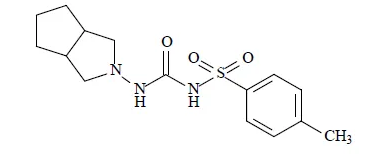 Его химическое название - 1-[Гексагидроциклопента[c]пиррол-1(2H)-ил]-3-[(4-метилфенил)сульфонил]мочевина. На основании предложенного описания:Определите вещество, соответствующее предложенной структуре. Определите химическую и фармакологическую группы, к которым оно может быть отнесено. Опишите его применение в медицинской практике. Предложите способы идентификации, по функциональным группам гликлазида.Опишите сущность метода количественного определения согласно действующих НД. Объясните выбор растворителя, титранта и способ фиксации конечной точки титрования. Приведите формулу расчета его содержания в фармацевтической субстанции. Поясните, наличие каких примесей устанавливается по показателям «Сульфатная зола» и «Остаточные органические растворители». Опишите способы проведения анализа.СИТУАЦИОННАЯ ЗАДАЧА № 23Обоснуйте комплекс испытаний для оценки качества фармацевтической субстанции ментола:Приведите структурную формулу ментола и охарактеризуйте особенности его физических и химических свойств.Почему можно использовать метод поляриметрии для подтверждения подлинности ментола?При каких заболеваниях, и в каких лекарственных формах применяют ментол?СИТУАЦИОННАЯ ЗАДАЧА №24Кислота хлороводородная применяется как лекарственное средство и как реактив для оценки качества натрия тетрабората и натрия тиосульфата.Объясните химические превращения и напишите схемы реакций взаимодействия препаратов с кислотой хлороводородной. Укажите наблюдаемый результат и напишите схемы реакций.Каким методом можно определить количественное содержание натрия тетрабората, подтвердите уравнением реакции. Приведите формулы расчета молярной массы эквивалента, титра и количественного содержания. Укажите медицинское применение лекарственных средств, условия хранения.СИТУАЦИОННАЯ ЗАДАЧА №25При контроле качества субстанции преднизолона согласно ГФ студентом-практикантом был разработан следующий план анализа: при определении растворимости на растворение точной навески вещества массой 0,1г использовать 100 мл метанола;проведение качественной реакции с концентрированной серной кислотой;определить показатель «Потеря в массе при высушивании».Приведите химическую формулу преднизолона. Охарактеризуйте его строение по основным функциональным центрам в молекуле. Оцените правильность разработанного студентом алгоритма проведения контроля качества препарата в соответствии НД. СИТУАЦИОННАЯ ЗАДАЧА №26В медицинской практике используются суппозитории, содержащие фармацевтическую субстанцию, химическое строение которой приведено ниже:Дайте название, охарактеризуйте химическое строение субстанции, физико-химические свойства (внешний вид, растворимость, значение рН раствора, спектральные характеристики) и их использование для оценки качества.В соответствии с химическим строением предложите реакции идентификации. Обоснуйте методы количественного определения этой субстанции. Напишите уравнения реакций нитритометрического метода, поясните его особенности, на примере новокаина.При определении посторонних примесей методом ТСХ содержание этих примесей оказалось выше нормы. Поясните появление этих примесей и что будет наблюдаться на хроматограмме при этом.Как используются лекарственные препараты данной субстанции в медицинской практике?СИТУАЦИОННАЯ ЗАДАЧА №27На фармацевтическое предприятие для получения лекарственных препаратов поступила фармацевтическая субстанция магния сульфат:Приведите формулу, охарактеризуйте внешний вид, растворимость магния сульфата. Как изменяются внешний вид, растворимость и потеря в массе при прокаливании при его неправильном хранении?Приведите реакции идентификации магния сульфата. Обоснуйте комплексонометрический метод количественного определения магния сульфата. Напишите уравнения реакций. Какие индикаторы используются при количественном определении магния сульфата?Укажите применение и формы выпуска магния сульфата.СИТУАЦИОННАЯ ЗАДАЧА №28В отдел контроля качества фармацевтического предприятия поступила на анализ фармацевтическая субстанция серебра нитрат:Опишите методики, применяемые при качественном анализе серебра нитрата согласно ГФ. На каких химических свойствах основаны реакции идентификации?Приведите основные параметры, применяемые при проведении анализа на «Чистоту» в лекарственной субстанции. При проведении анализа на примеси висмута, меди и свинца в испытуемом растворе наблюдали помутнее раствора. Наличие, каких ионов может вызвать наблюдаемый эффект? Напишите возможные уравнения реакций. Изложите сущность количественного определения серебра нитрата.Как влияют условия хранения на стабильность серебра протеината?СИТУАЦИОННАЯ ЗАДАЧА №29В Испытательный центр поступила фармацевтическая субстанция, имеющая следующую химическую структуру:Назовите эту субстанцию и охарактеризуйте ее химическое строение, назовите функциональные группы.При определении примеси «метиловый эфир» в образцах одной серии появилось голубое окрашивание. Дайте обоснование причинам изменения его качества по данному показателю в соответствии со способами получения и свойствами.В соответствии с химическим строением предложите реакции идентификации и методы количественного определения пиридоксина. Напишите уравнения реакций.Объясните, как химические свойства влияют на характер спектров этой в различных растворителях?Какие лекарственные препараты этой субстанции Вам известны? СИТУАЦИОННАЯ ЗАДАЧА №30В терапии инфекционных заболеваний назначаются общеукрепляющие и тонизирующие средства, в частности лекарственные препараты, содержащие кальция глюконат:Приведите структурную формулу производных глюконовойкислоты  и охарактеризуйте его физические свойства.В соответствии с химическим строением предложите реакции идентификации кальция глюконата.Объясните сущность комплексонометрического метода анализа кальция глюконата. Приведите уравнения реакций. Объясните почему при количественном определении данной субстанции могут быть получены завышенные результаты?СИТУАЦИОННАЯ ЗАДАЧА №31Лекарственные средства, содержащие, сульфадиметоксин применяются в качестве противомикробных лекарственных средств бактериостатического действия, относится к группе сульфаниламидов. Напишите формулу Сульфадиметоксин, укажите основные функциональные центры. Предложите способы идентификации.Опишите сущность метода количественного определения согласно действующих НД. Объясните выбор растворителя, титранта и способ фиксации конечной точки титрования. Приведите формулу расчета его содержания в фармацевтической субстанции.Какие параметры устанавливают при проведении анализа на доброкачественность данной фармацевтической субстанции?СИТУАЦИОННАЯ ЗАДАЧА №32В медицинской практике широко используются лекарственные препараты Кальция хлорида:Приведите формулу кальция хлорида. Охарактеризуйте его физические свойства. Поясните, почему данную субстанцию нужно хранить в склянках с пробками, залитыми парафином.Препараты магния сульфата дают схожие реакции, приведите отличительные особенности анализа.Поясните сущность комплексонометрического метода анализа кальция хлорида. Приведите уравнения реакций.Какие лекарственные препараты с кальция хлоридом Вам известны? Как они применяются в медицине?СИТУАЦИОННАЯ ЗАДАЧА №33При контроле качества субстанции Эпинефринагидротартрата в соответствии с НД, после проведения реакции на подлинность, студент сделал заключение о наличии в молекуле испытуемой субстанции вторичной алифатической аминогруппы.  При установлении качества субстанции по показателю «Цветность раствора» окраска раствора практикантом была охарактеризована, как бурая. При реакции на норадреналин раствор окрасился в красный цвет. При оценке показателя «Сульфатная зола» навеска препарата, после смачивания концентрированной серной кислотой, была помещена в платиновый тигель, который прокаливали в муфельной печи до превращения препарата в пепел.Приведите химическую формулу Эпинефринагидротартрата.  Охарактеризуйте его строение по основным функциональным центрам в молекуле. Оцените правильность проведенных действий при установлении его качества в соответствии с НД.СИТУАЦИОННАЯ ЗАДАЧА №34На анализ поступила фармацевтическая субстанция следующей структуры:Назовите эту субстанцию и охарактеризуйте химическое строение.В соответствии с химическим строением предложите реакции идентификации фенобарбитала и методы количественного определения. Напишите уравнения реакций при определении субстанции методом кислотно-основного титрования в неводных растворителях и реакцию образования соли с нитратом кобальта.Поясните, как можно отличить данную субстанцию от других производных этого класса соединений?Как используются лекарственные препараты данной субстанции в медицинской практике?СИТУАЦИОННАЯ ЗАДАЧА №35В аптеках городских клинических больниц готовят раствор Рингера следующего состава:Натрия хлорида                                  0,9Калия хлорида                                 0,02Кальция хлорида                               0,02Натрия гидрокарбоната                    0,02Воды для инъекций до                     100 млПри проведении реакций идентификации на ион калия была использована фармакопейная реакция с раствором кислоты виннокаменной и натрия ацетата в соответствующих условиях; выпадения белого кристаллического осадка не наблюдалось.Дайте объяснение полученному результату и укажите, какую реакцию идентификации можно предложить для достоверного доказательства иона калия в данном растворе.Приведите русское, латинское и рациональное название препарата. Охарактеризуйте физико-химические свойства (внешний вид, растворимость) и их использование для оценки качества.В соответствии с химическими свойствами предложите реакции идентификации и методы количественного определения. Напишите уравнения реакций.СИТУАЦИОННАЯ ЗАДАЧА №36Известно, что испытуемое вещество имеет химическую формулу: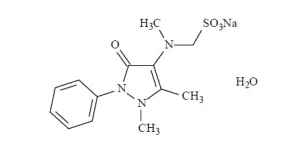 его химическое название - [(1,5-Диметил-3-оксо-2-фенил-2,3-дигидро-1H-пиразол-4-ил)(метил)амино]метансульфонат натрия, моногидрат. Определите вещество, соответствующее предложенной структуре. Определите химическую и фармакологическую группы, к которым оно может быть отнесено. Опишите его применение в медицинской практике. Опишите способы его идентификации согласно действующей НД.Поясните, наличие каких примесей устанавливается по показателям «Родственные примеси» и «Потеря в массе при высушивании». Опишите способ установления.Поясните сущность количественного определения метамизола натрия согласно действующей НД. Напишите формулу расчета его содержания в фармацевтической субстанции. СИТУАЦИОННАЯ ЗАДАЧА №37В испытательный центр для оценки качества поступила фармацевтическая субстанция следующей химической структуры:Назовите эту субстанцию, охарактеризуйте ее физические свойства и химическое строение. При оценке качества данной субстанции показатель «Прозрачность и цветность» раствора не отвечал требованиям ФС. Дайте обоснование причинам изменения его качества по данному показателю.В соответствии с химическим строением предложите реакции идентификации и методы количественного определения сульфацетамида натрия. Напишите уравнения химических реакций образования азокрасителя и с сульфатом меди с альбуцидом. Поясните сущность общего метода количественного определения лекарственных средств данной группы.Перечислите физико-химические методы анализа, которые возможно использовать для данной фармацевтической субстанции и обоснуйте их применение.СИТУАЦИОННАЯ ЗАДАЧА №38В ОКК фармацевтического предприятия поступил лекарственный препарат «Раствор никотинамида 5%, для инъекций». Дайте характеристику и название фармацевтической субстанции, из которой был приготовлен данный лекарственный препарат, для этого:Приведите структурную формулу субстанции, охарактеризуйте физические свойства и химическое строение.Обоснуйте выбор реакций подлинности и условий их проведения.Охарактеризуйте порядок проведения внутриаптечного контроля данной лекарственной формы.Какие методы количественного определения этой субстанции в растворе Вам известны?СИТУАЦИОННАЯ ЗАДАЧА № 39В медицинской практике широко используются лекарственное средство Ибупрофен в разных лекарственных формах.В соответствии с химической структурой и свойствами обоснуйте применение физико-химических методов для оценки качества препарата. Приведите преимущества применяемых методов в количественном определении лекарственных форм ибупрофена.Объясните применение метода поляриметрии  при проведении анализа на подлинность. Приведите формулы расчета молярной массы эквивалента, титра и количественного содержания. СИТУАЦИОННАЯ ЗАДАЧА №40На анализ поступило лекарственное вещество нескольких серий от различных заводов-изготовителей со следующей химической структурой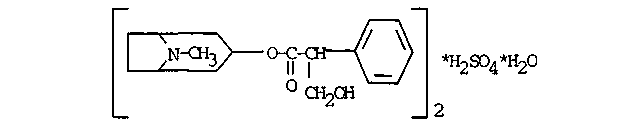 При измерении угла вращения данного лекарственного вещества в образцах одной серии показания превысили регламентируемую норму в соответствии с НД. Дайте обоснование нормирования данного показателя и предложите другие испытания, характеризующие его качество.Приведите русское, латинское и рациональное название атропина сульфата. Охарактеризуйте физико-химические свойства (внешний вид, растворимость, спектральные и оптические характеристики) и их использование для оценки качества.В соответствии с химическим строением предложите реакции идентификации. Приведите уравнения химических реакций идентификации с применением общеалкалоидных реактивов.Какие методы количественного определения этой субстанции в растворе Вам известны?СИТУАЦИОННАЯ ЗАДАЧА №41На химико-фармацевтическое предприятие для производства таблеток поступила фармацевтическая субстанция следующего химического строения:При оценке качества этой субстанции было отмечено несоответствие внешнего вида по разделу «Описание» - порошок был зеленовато-желтого цвета. Дайте обоснование причинам изменения ее качества по данному показателю в соответствии со свойствами и способами получения.Какие реакции для идентификации левомицетина Вы можете предложить?Какие реактивы используются при количественном определении? Какие условия необходимо при этом соблюдать? СИТУАЦИОННАЯ ЗАДАЧА №42Для лечения и предупреждения заболеваний и токсических поражений печени широко используются лекарственное средство «Метионин, таблетки, покрытые оболочкой»:Приведите структурную формулу и охарактеризуйте особенности химического строения метионина.Какие функциональные группы можно использовать для идентификации метионина? Приведите уравнение реакции с нингидрином.Приведите реакции количественного определения метионина методом йодиметрии.Укажите какие еще методы количественного определения можно использовать для анализа метионина и условия его хранения. СИТУАЦИОННАЯ ЗАДАЧА №43Химико-фармацевтическим предприятием изготовлено лекарственное средство – аэрозоль «Ингалипт». Приведите комплекс испытаний для характеристики качества сульфаниламида (стрептоцида), входящего в состав данного средства, для этого:Приведите его структурную формулу, укажите функциональные группы.Почему при неправильном хранении порошок сульфаниламида может приобретать желтоватый оттенок?Предложите групповые и дифференцирующие реакции для его обнаружения в лекарственных средствах. Приведите методы количественного определения сульфаниламида. Напишите уравнение реакции одного из химических методов.Как применяется сульфаниламид в медицинской практике?СИТУАЦИОННАЯ ЗАДАЧА №44Обоснуйте комплекс испытаний, характеризующий качество данной фармацевтической субстанции, для этого:Приведите МНН и известные Вам синонимы данной субстанции. Охарактеризуйте ее химическое строение и физические свойства.В соответствии с химическим строением обоснуйте реакции для установления подлинности левомицетина. Напишите уравнения реакций с раствором натрия гидроксида и с солями меди.Перечислите методы количественного определения этой субстанции. Напишите уравнения реакций нитритометрического метода, поясните его особенности при определении данной субстанции.Как используются препараты данной субстанции в медицинской практике?СИТУАЦИОННАЯ ЗАДАЧА №45В медицинской практике в качестве ноотропного препарата используется лекарственное средство кислота глутаминовая:Приведите структурную формулу и охарактеризуйте химическое строение кислоты глутаминовой. Укажите асимметрический атом углерода и обоснуйте использование показателя «Удельное вращение» для анализа кислоты глутаминовой.Перечислите реакции идентификации и приведите уравнения реакции образования комплексной соли.Приведите реакции количественного йодометрического определения кислоты глутаминовой.Охарактеризуйте проведение количественного определения по методы Къельдаля.СИТУАЦИОННАЯ ЗАДАЧА №46В аптеку поступило требование на изготовление ЛФ по следующему рецепту:Rp.: Sol. Calciichloridi 10 % 200 ml Papaverinihydrochloridi 0,2 Misce. Da. Signa. По 1 столовой ложке 3 раза в день.Почему данную лекарственную форму нельзя приготовить? Поясните влияние одноименных ионов на растворимость веществ.Напишите химическую формулу Кальция хлорида. Дайте химическое название. Опишите применение в медицинской практике. Предложите способы идентификации.Каким методом можно определить количественное содержание кальция хлорида, подтвердите уравнением реакции. Приведите формулы расчета молярной массы эквивалента, титра и количественного содержания. СИТУАЦИОННАЯ ЗАДАЧА №47Необходимо провести анализ лекарственной смеси, приготовленной в аптеке Йод спиртовой  5%.Исходя из химических свойств ингредиентов смеси дайте обоснование качественным и количественным методам идентификации. Приведите реактивы используемые для доказательства наличия ионного состава, укажите специфичность реакций, наблюдаемый эффект, условия проведения и напишите схемы реакций.Приведите формулы расчета молярной массы эквивалента, титра и количественного содержания. Обоснуйте, основываясь на физических свойствах йода, применение спиртовых растворов. Укажите медицинское назначение и условия хранения.СИТУАЦИОННАЯ ЗАДАЧА №48В состав препарата «Валокордин» входит лекарственное средство фенобарбитал.Для установления подлинности фенобарбитала используются реакции с катионами тяжелых металлов, а количественное определение проводится методом кислотно-основного титрования.Охарактеризуйте к какой группе лекарственных веществ по химическому строению и фармакологическому действию он относится.В соответствии со строением и свойствами фенобарбитала объясните выбор условий при проведении анализа. Укажите какие реакции и физико-химические методы можно предложить для оценки его качества.На примере примеси фенилбарбитуровой кислоты поясните появление родственных примесей. СИТУАЦИОННАЯ ЗАДАЧА № 49В аналитическую лабораторию химико-фармацевтического предприятия поступила фармацевтическая субстанция кофеин-бензоата натрия:Приведите структурные формулы компонентов этой субстанции и охарактеризуйте их структурные фрагменты.В соответствии с химической структурой приведите качественные реакции на эти компоненты. Назовите методы количественного определения кофеина и бензоата натрия в данной субстанции. В чем сущность йодометрического определения кофеина? Приведите формулу расчета содержания и объясните необходимость контрольного опыта.В виде каких лекарственных препаратов эта субстанция поступает в аптечную сеть?СИТУАЦИОННАЯ ЗАДАЧА №50Фармацевтическое предприятие производит таблетки аскорбиновой кислоты 0,1 г с глюкозой:Приведите структурные формулы аскорбиновой кислоты, охарактеризуйте строение.Для определения аскорбиновой кислоты в составе таблеток дайте оценку ее химических свойств. Предложите реакции идентификации и методы количественного определения аскорбиновой кислоты. Напишите уравнения реакций. СИТУАЦИОННАЯ ЗАДАЧА №51Известно, что ЛФ содержит несовместимые компоненты: Rp.: Sol. Calciichloridi 10 % 200 ml Papaverinihydrochloridi 0,2 Misce. Da. Signa. По 1 столовой ложке 3 раза в день.Как Вы можете объяснить несовместимость компонентов смеси на основании влияния одноименных ионов на растворимость веществ?Запишите химическую формулу Папаверина гидрохлорида. Дайте химическое название. Опишите применение в медицинской практике. Назовите основные функциональные центры молекулы. Предложите способы идентификации и количественного определения согласно ГФ. СИТУАЦИОННАЯ ЗАДАЧА №52Необходимо провести анализ лекарственного средства Диклофенак натрия. Напишите латинское название. Укажите функциональные группы лекарственного средства и предложите реакции их идентификации.Обоснуйте применимость метода количественного определения основываясь на химических свойствах лекарственного средства. Укажите титрант, точку эквивалентности, растворитель. Приведите формулы расчета молярной массы эквивалента, титра и количественного содержания. Укажите медицинское применение и условия хранения. Какие еще лекарственные средства Вам известны, относящиеся по химической классификации к группе, в которой находится Диклофенак натрия?СИТУАЦИОННАЯ ЗАДАЧА №53В аналитическую лабораторию фармацевтического предприятия поступили ампулы и флаконы с раствором фармацевтической субстанции, имеющей следующую химическую структуру и не отвечающей требованиям ФС по разделу «Описание» - наблюдалось пожелтение раствора:Назовите данную субстанцию и охарактеризуйте химическое строение.В соответствии с химическими свойствами дайте обоснование возможным изменениям субстанции при изготовлении лекарственной формы.Предложите реакции идентификации и методы количественного определения глюкозы. Напишите уравнения реакций.Для количественного определения субстанции в растворе по ФС используется поляриметрический метод. В чем заключается особенность методики определения угла вращения растворов этой субстанции? Объясните явление мутаротации.СИТУАЦИОННАЯ ЗАДАЧА №54Дайте обоснование комплекса испытаний для оценки качества фармацевтической субстанции ретинола ацетат. Для этого:Приведите структурную формулу, охарактеризуйте особенности химической структуры ретинола ацетат. Опишите внешние признаки субстанции.Поясните возможность использования спектрофотометрического метода для определения подлинности ретинола ацетата. Какие оптические характеристики используют для этой цели? Дайте определения этим характеристикам. Какую качественную реакцию можно использовать для идентификации ретинола ацетата?В чем сущность спектрофотометрического количественного определения ретинола?Обоснуйте условия хранения ретинола ацетата.СИТУАЦИОННАЯ ЗАДАЧА №55В ОТК фармацевтического предприятия для изготовления таблеток поступила для оценки качества фармацевтическая субстанция следующей химической структуры:Назовите данную фармацевтическую субстанцию, охарактеризуйте химическое строение, укажите функциональные группы.При испытании субстанции на одну из примесей показания оптической плотности превысили норму, указанную в ФС. Назовите эту примесь и дайте обоснование изменения содержания данной примеси.В соответствии с химическим строением рутозида предложите реакции его идентификации и методы количественного определения. Напишите уравнения реакций рутина. Почему можно использовать спектрофотометрический метод для анализа данной субстанции? Ответ поясните.СИТУАЦИОННАЯ ЗАДАЧА №56Для лечения заболеваний полости рта используется в качестве полосканий раствор фармацевтической субстанции, структурная формула которой приведена ниже:Назовите данную субстанцию, охарактеризуйте ее химическое строение и физические свойства.Предложите реакции идентификации данной субстанции, с учетом ее химического строения.На каких свойствах данной субстанции основано ее количественное определение? Напишите уравнения реакций йодометрического определения фурацилина.В виде каких лекарственных препаратов эта субстанция поступает в аптечную сеть?СИТУАЦИОННАЯ ЗАДАЧА №57В качестве витамина назначают препараты, содержащие рибофлавин. В условиях промышленного производства его субстанцию синтезируют путем микробиологического синтеза:Приведите структурную формулу рибофлавина, укажите функциональные группы, его торговые синонимы, охарактеризуйте физические свойства. Какими методами подтверждают качество субстанции, как обнаружить остаток сахарозы в молекуле?Можно ли для определения подлинности рибофлавина использовать методы ИК- и УФ-спектрофотометрии? Поясните особенности данных методов.Метода спектрофотометрии применяется для количественного определения рибофлавина. Опишите проведение исследования. Какие способы расчета концентрации в спектрофотометрическом методе Вам известны?СИТУАЦИОННАЯ ЗАДАЧА №58В детской терапии применяется микстура следующего состава:Настоя травы термопсиса 0,1	100 млКапли нашатырно-анисовые	1млНатрия бензоата			0,6Сиропа алтея			20 млДайте характеристику одному компоненту данной прописи, а именно: Напишите химическую формулу натрия бензоата, охарактеризуйте его физические свойства.Приведите уравнения химических реакций, используемых для подтверждения подлинности натрия бензоата.Обоснуйте способ количественного определения натрия бензоата методом ацидиметрии. Для какой цели при выполнении данного метода добавляют органический растворитель?Укажите применение и формы выпуска натрия бензоата.СИТУАЦИОННАЯ ЗАДАЧА №59На фармацевтическое предприятие для получения таблеток поступила фармацевтическая субстанция следующего химического строения: Обоснуйте испытания, характеризующие ее качество, для этого:Назовите субстанцию, охарактеризуйте ее химическое строение. К какому классу соединений относится данная субстанция?Перечислите основные реакции на функциональные группы данной субстанции. Приведите одно из уравнений реакции идентификации субстанции тетрациклина.Наличие каких фрагментов структуры обусловливает использование спектрофотометрии для качественного и количественного анализа этой субстанции? Каким методом проверяют биологическую активность антибиотиков?На чем основано определение биологической активности антибиотиков?Какое действие оказывают химиотерапевтические средства?СИТУАЦИОННАЯ ЗАДАЧА №60Необходимо провести анализ лекарственной смеси, приготовленной в аптеке:Кислоты аскорбиновой — 0,05.Раствора глюкозы 2% — 10,0.Исходя из химических свойств ингредиентов смеси, дайте обоснование выбору реакций идентификации и методов количественного определения для анализа данной смеси. Напишите схемы реакций, укажите условия проведения реакций и наблюдаемый результат.Предложите методы количественного определения ингредиентов смеси на основании кислотных и восстановительных свойств. Напишите схемы реакций. Приведите формулу расчета молярной массы эквивалента для каждого метода.Обоснуйте применение физико-химических методов анализа для каждого вещества.	СИТУАЦИОННАЯ ЗАДАЧА №61Нормативными показателями, характеризующими чистоту и количественное содержание ЛС глюкозы, ментола и преднизолона, являются показатели удельного вращения и удельного поглощения.1.	Исходя из особенностей химической структуры, обоснуйте возможность определения данных показателей для контроля качества указанных JIC:а)	Объясните химическое строение ЛС и обоснуйте, какие особенности структуры дают возможность определения показателя удельного вращения. Назовите физико-химический метод, используемый для определения удельного вращения. в)	Укажите, в оценке качества какого ЛВ используется определение удельного показателя поглощения. Приведите формулу расчета данного показателя.2.	Напишите латинские и общепринятые названия ментола и преднизолона. Объясните их химическое строение и рассмотрите физико-химические и химические методы идентификации и количественного определения препаратов, кроме указанных выше. условия проведения, наблюдаемый результат и напишите: схемы реакций. Приведите формулы расчета молярной массы эквивалента и количественного содержания.3.	Обоснуйте условия определения примесей: тимола в ментоле и посторонних стероидов в преднизолоне, напишите схемы реакций, укажите наблюдаемый результат.